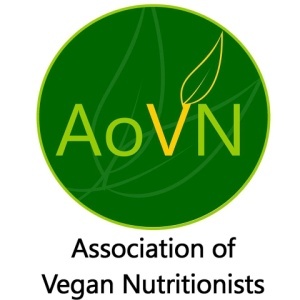 Membership applicationFor AoVN Membership only, based in the UK. AoVN membership is open to Vegan Nutritional Therapists and other qualified practitioners in nutrition where a vegan diet is advocated for optimum health. If your qualifications were undertaken outside of the UK please only proceed if you can provide us with your qualification certificate(s) and transcript(s) officially translated into English. You must have current Public Liability Insurance to join AoVN. Thank you.PERSONAL DETAILSTitle:First Name: Surname: Date of Birth (dd/mm/yyyy):Email Address:Mobile Number:Home Telephone:Home Address:Postcode:Other Memberships:BUSINESS DETAILS:Business Name:Website: Business Address (if different from above):Business Telephone:Relevant Training*:Relevant Insurance*2:  Please send as separate files (jpeg or png) a profile picture of yourself and your logo (if you have a logo) to be added to your listing.*, *2; Please provide evidence of both your qualification and insurance with this application, these are subject to checks of authenticity. If in doubt, get in touch with us via the website. Thank you. __________________________________________________________________________________The Association has a Code of Conduct & Ethics which all members agree to abide by (as set out by the CHNC). Membership is annual and costs £42.00 (GBP). Proof of Public Liability insurance and relevant qualification/s (and/or training) is required alongside your application form to join AoVN. __________________________________________________________________________________Please read the terms and conditions of AoVN:These terms and conditions apply to membership applications for membership of the Association of Vegan Nutritionists (AoVN). Please read them carefully as they contain important information about membership. By submitting your membership application form you agree to be bound by these terms.Membership of AoVN is subject to an annual membership subscription (£42.00 GBP) that you undertake to pay with your membership application and you accept that this subscription fee starts on the FIRST day of the month and finishes on the LAST day of the month (e.g January 1st to December 31st).All membership applications are subject to acceptance by AoVN, which will be confirmed in writing by email. A contract between AoVN and any person applying for membership is formed when confirmation of payment and a successful application is complete. The Committee of AoVN has the right to refuse your application. The Committee, may request from you, or appropriate others, further information in support of your membership application.As a member of AoVN, you agree to abide by the – AoVN Code of Conduct and Ethics.It is compulsory for all members of AoVN to be registered with at least one of the following bodies; BANT (British Association of Nutritional Therapy), the CNHC (Complementary & Natural Healthcare Council), FHT (Federation of Holistic Therapists), or (NIMH) National Institute of Medical Herbalists. If an applicant is not a member of any of these, they may be allowed to join by discretionary decision of the Committee. Members who have not trained at an accredited course and have not been in practice for 3 years since their date of qualification will need to provide additional information with their application.All members of AoVN must complete a minimum of 20 hours of CPD (Continued Professional Development) annually. This CPD requirement is compulsory. Members will not be able to renew their membership cannot provide evidence of this CPD.Payment for any new membership applications must be received in full by AoVN at the time the application is made. AoVN accepts payment for new applications by BACS (online bank transfers) or Paypal. Applicants must use their full name as the reference when making electronic payments and must indicate the type of payment used on the application from.All membership subscriptions payments are non-refundable. Memberships are not able to be placed on hold or suspended. If you decide to cancel your membership you will not receive a refund.Applications are welcomed by email or by post as long as they are sent with the relevant copies of the supporting documentation request by AoVN.AoVN reserves the right to amend these terms and conditions from time to time and you will then be subject to the new and updated terms and conditions.I have read and agree to the above terms and conditions of membership with the Association of Vegan Nutritionists:Signed:Print:Date:www.associationofvegannutritionists.ukFaceBook/associationofvegannutritionists